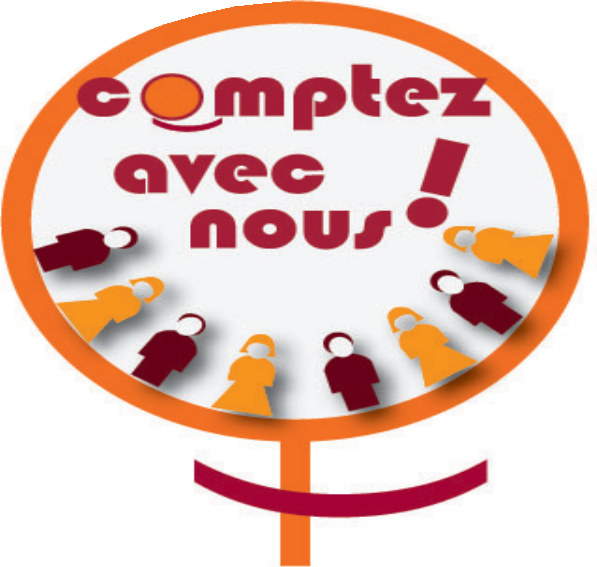 Formulaired’inscriptionNotre centrale nationale soutient la campagne « Comptez avec nous! » car l’égalité renforce le pou- voir des travailleurs et des travailleuses.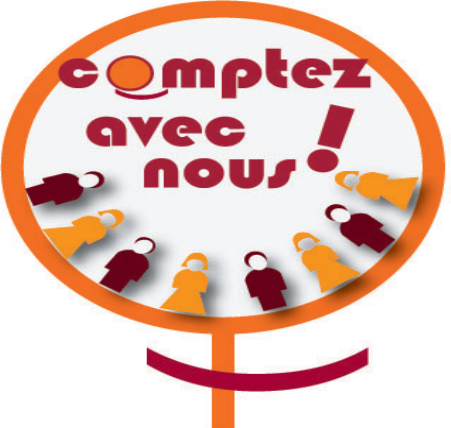 Je  ……………………………… (nom et fonction du/de la dirigeant(e)) soutiens les objectifs de la campagne «Comptez avec nous!» et soumettrai d’ici le ………….…. (date) un plan d’action indiquant comment et quand nous garantirons le quota d’au moins 30% de femmes dans nos organes décisionnels.Je m’engage également à soutenir et à faciliter le recrutement de femmes dans notre organisation afin d’atteindre l’objectif de + 5% de femmes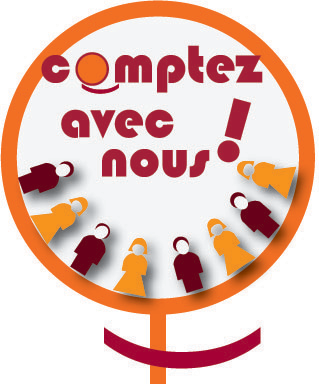 parmi  les membres  d’ici  le 4e Congrès de la CSI en2018.Signature du/de la dirigeant(e): Nom:Fonction: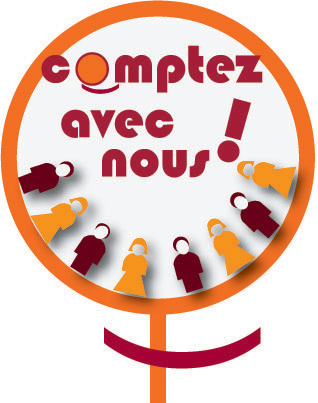 Centrale nationale: Pays:Personne de contact et adresse de courriel:À des fins de suivi, nous vous prions de bien vouloir fournir les informations suivantes:Sur quel organe décisionnel vous axerez-vous pour garantir la participation d’au moins 30% de femmes?  	Quel est le nombre total de membres dans cet organe aujourd’hui?  	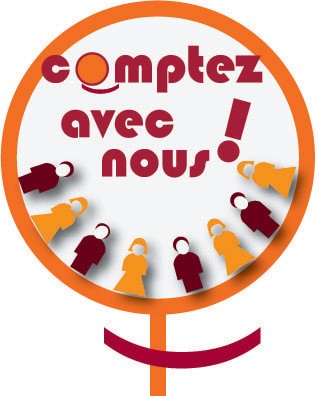 Combien de femmes?  	Combien d’hommes?  	Des femmes occupent-elles les cinq postes de direction les plus élevés de votre organisation?  	Dans l’affirmative, veuillez indiquer le nom et la fonction:Quel est le nombre total de membres dans votre organisation?Combien d’hommes?  	 Combien de femmes?  		Veuillez annexer les rapports et la documentation se rapportant à la campagne« Comptez avec nous! ».Merci de nous renvoyer le formulaire d’inscription à: equality@ituc-csi.org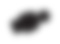 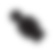 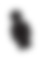 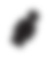 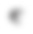 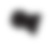 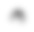 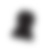 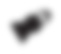 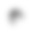 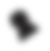 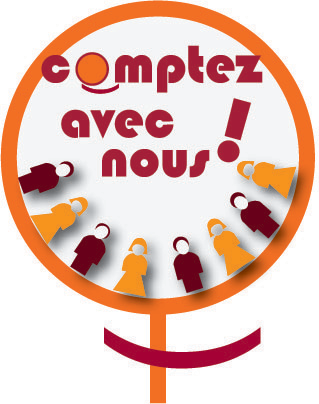 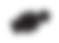 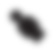 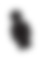 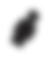 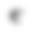 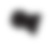 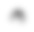 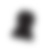 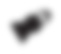 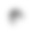 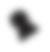 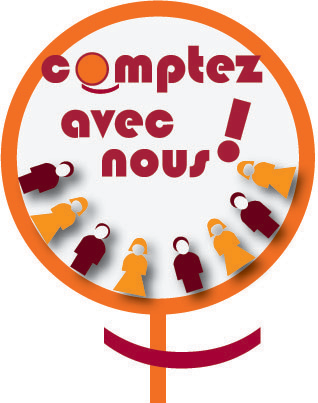 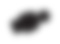 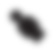 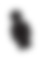 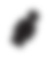 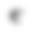 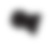 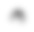 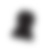 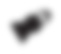 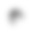 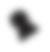 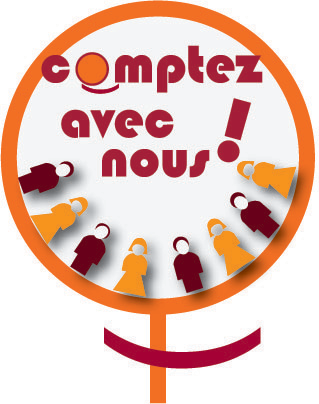 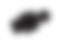 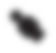 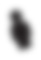 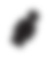 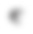 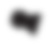 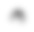 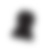 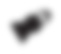 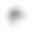 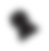 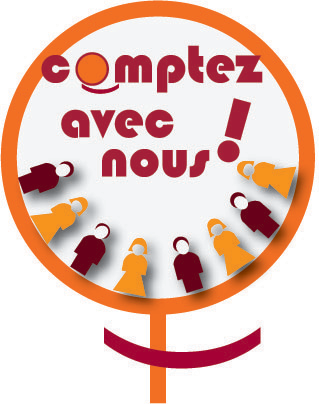 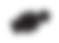 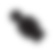 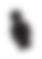 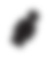 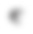 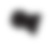 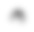 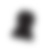 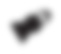 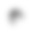 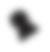 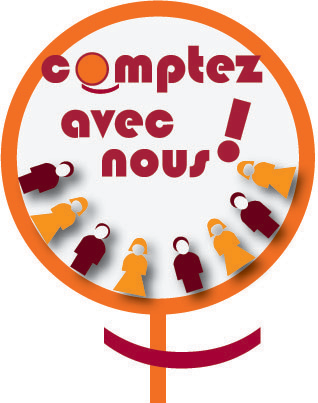 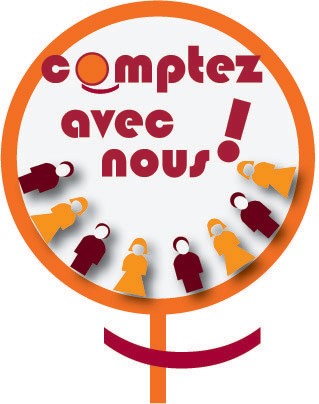 